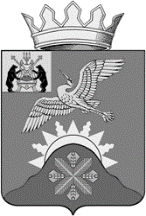 Российская ФедерацияНовгородская область Батецкий муниципальный районСОВЕТ ДЕПУТАТОВ БАТЕЦКОГО СЕЛЬСКОГО ПОСЕЛЕНИЯР Е Ш Е Н И ЕПринято Советом депутатов Батецкого сельского поселения  21 мая 2019 годаОб утверждении порядка взаимодействия старост с органами местного самоуправления, муниципальными предприятиями и учреждениями и иными организациями по вопросам решения вопросов местного значения на территории Батецкого сельского поселения, размещения информации о назначенных старостах на  официальном сайте Администрации Батецкого муниципального района в информационно-телекоммуникационной сети «Интернет»В соответствии с Федеральным законом от 06 октября 2003 года                               № 131-ФЗ «Об общих принципах организации местного самоуправления в Российской Федерации», областным закон от 01 октября 2018 года № 304-ОЗ                   «О некоторых вопросах, связанных с деятельностью старосты сельского населенного пункта на территории муниципального образования в Новгородской области», Уставом Батецкого сельского поселения Совет депутатов Батецкого сельского поселенияРЕШИЛ: 1. Утвердить прилагаемый Порядок взаимодействия старост с органами местного самоуправления, муниципальными предприятиями и учреждениями и иными организациями по вопросам решения вопросов местного значения на территории Батецкого сельского поселения. Решение вступает в силу со дня его официального опубликования.3. Опубликовать решение в муниципальной газете «Батецкие вести» и разместить на официальном сайте Администрации Батецкого муниципального района.Заместитель председателяСовета депутатов Батецкого сельского поселения                                               В.Н. Бабаркинап. Батецкий21 мая 2019 года№ 199-СД                                                                                       Утвержден решением Совета депутатов Батецкого сельского поселения от 21.05.2019 № 199-СДПорядок взаимодействия старост с органами местного самоуправления,муниципальными предприятиями и учреждениями и иными организациями по вопросам решения вопросов местного значения на территории Батецкого сельского поселения, размещения информации о назначенных старостах на официальном сайте Администрации Батецкогомуниципального района в информационно-телекоммуникационной сети «Интернет»1. Общие положения1.1. Настоящий Порядок разработан в целях реализации Федерального закона от 06 октября 2003 года № 131-ФЗ «Об общих принципах организации местного самоуправления в Российской Федерации», областного закона от                       01 октября 2018 года № 304-ОЗ «О некоторых вопросах, связанных с деятельностью старосты сельского населенного пункта на территории муниципального образования в Новгородской области» и устанавливает  порядок взаимодействия старост сельских населенных пунктов (далее - старосты) с органами местного самоуправления, муниципальными предприятиями и учреждениями и иными организациями по вопросам решения вопросов местного значения на территории  Батецкого сельского поселения.1.2. Староста взаимодействует с Главой Батецкого сельского поселения в сфере организации местного самоуправления, способствуют развитию инициативы общественности.1.3. Староста представляет интересы населения соответствующего сельского населенного пункта Батецкого сельского поселения                                           (далее - населенный пункт), взаимодействуя с органами местного самоуправления сельского поселения и муниципального района                                      (далее - орган местного самоуправления), муниципальными предприятиями и учреждениями и иными организациями.1.4. Староста отчитывается не реже одного раза в год (не позднее 1 марта года, следующего за отчетным) о своей деятельности на собрании жителей сельского населенного пункта.1.5. Информация о назначенных старостах подлежит размещению в течение 5 календарных дней с даты назначения старосты Советом депутатов Батецкого сельского поселения в информационно-телекоммуникационной сети Интернет на официальном сайте Администрации Батецкого муниципального района и содержит фамилию, имя, отчество лица назначенного старостой, наименование населенного пункта где исполняет полномочия староста.2. Способы взаимодействия старосты с органами местного самоуправления, муниципальными предприятиями и учреждениями и иными организациями по вопросам решения вопросов местного значения2.1. Староста для решения возложенных на него задач оказывает содействие органам местного самоуправления, муниципальным предприятиям и учреждениям и иным организациям:1) в осуществлении профилактических мероприятий по пожарной безопасности в населенном пункте; 2) в решении вопросов: жизнеобеспечения сельского населенного пункта, благоустройства территории населенного пункта, жилищно-коммунального и дорожного хозяйства населенного пункта;3) в организации на добровольных началах участия жителей населенного пункта в работах по благоустройству и озеленению территорий общего пользования населенного пункта;4) в организации проведения сходов, собраний, конференций граждан, проведения публичных слушаний и общественных обсуждений, информировании жителей населенного пункта о принятых решениях, о ходе исполнения принятых решений;5) в решении вопросов обеспечения общественного порядка на территории населенного пункта;6) в информировании жителей населенного пункта о принятых  муниципальных правовых актах;7) в организации и проведении культурно-массовых, физкультурно-оздоровительных и спортивных мероприятий, а также досуга жителей населенного пункта.2.2. Староста информирует органы местного самоуправления Батецкого муниципального района:1) о случаях проведения земляных работ на территории населенного пункта;2) о состоянии пожарных водоемов, колодцев и подъездами к ним на территории населенного пункта;2.3. Староста доводит до жителей населенного пункта информацию, полученную от органов местного самоуправления и подведомственных муниципальных предприятий и учреждений, по вопросам местного значения путем размещения информации, в виде объявления, в общественных местах;2.4. Органы местного самоуправления, муниципальные предприятия и учреждения в пределах своих полномочий:1) осуществляют информирование старосты по вопросам жизнеобеспечения жителей населенного пункта;2) осуществляют рассмотрение обращений и предложений старосты;3) осуществляют информирование старосты о готовящихся общественных мероприятиях;4) обеспечивают внеочередной прием старосты;5) предоставляют возможность старосте присутствовать на совещаниях проводимых Главой Батецкого сельского поселения по вопросам местного значения, заседаниях Совета депутатов Батецкого сельского  поселения;6) предоставляют возможность старосте  инициировать рабочие совещания с представителями органов местного самоуправления.____________